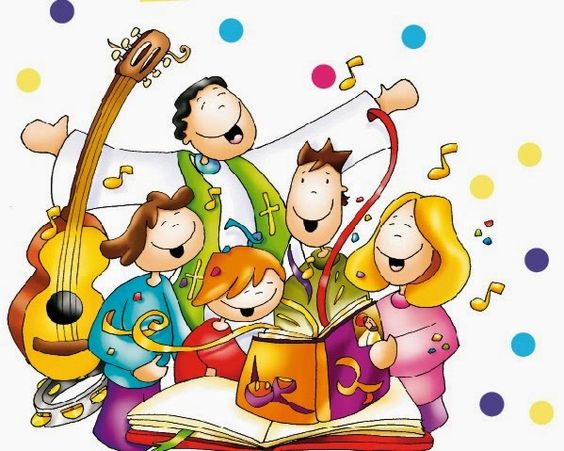 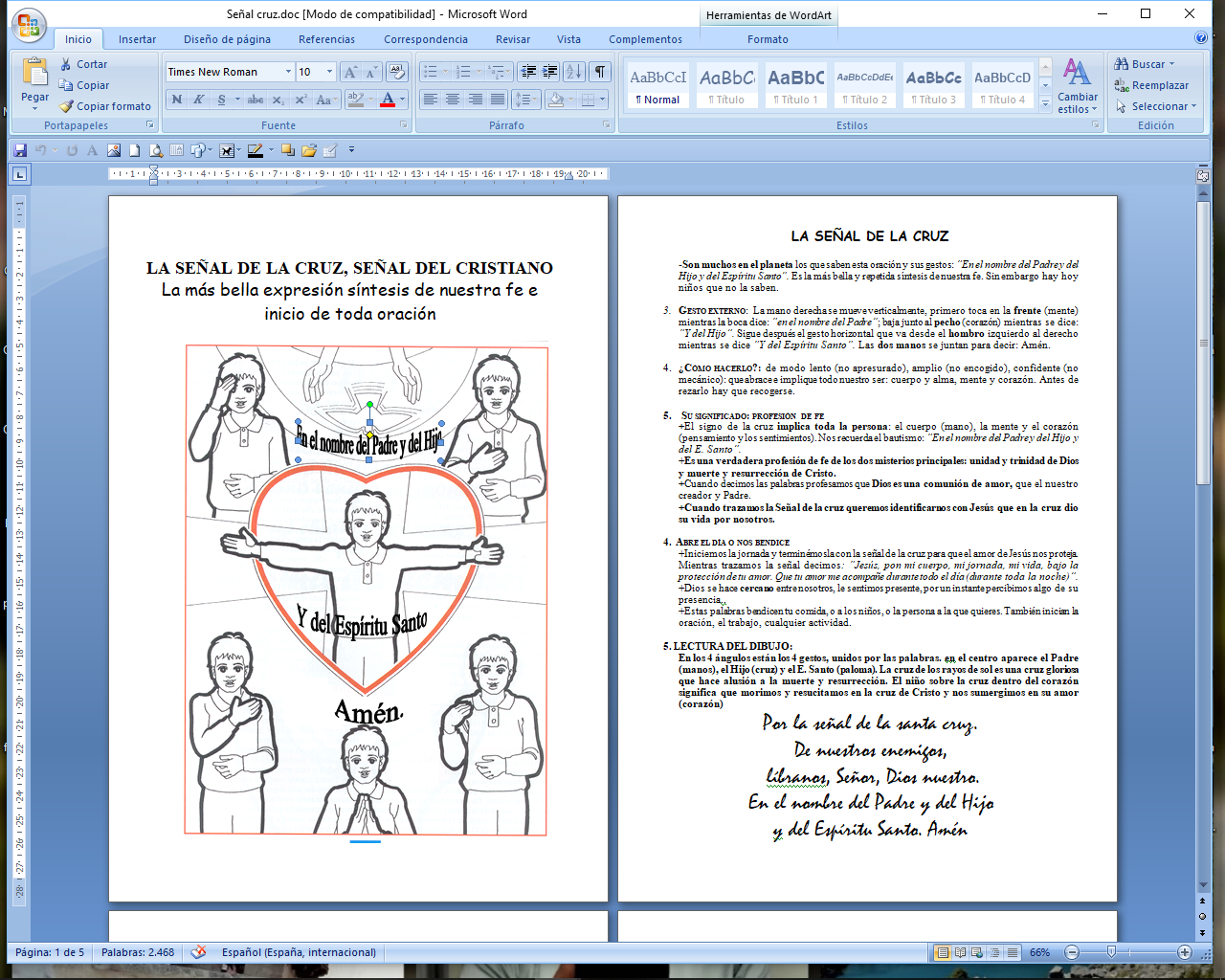 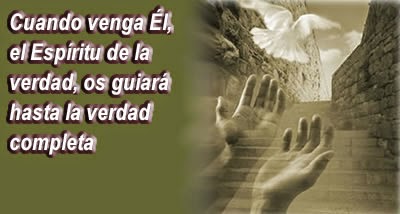 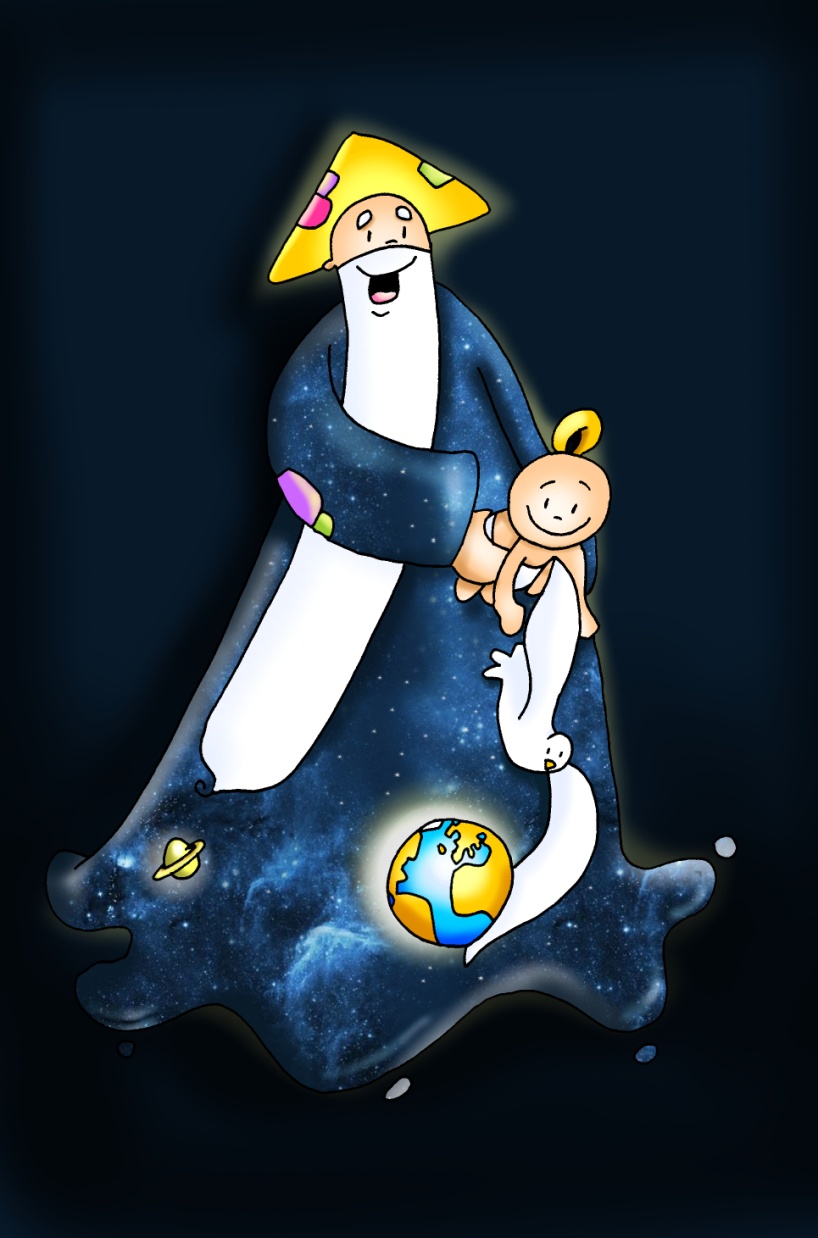 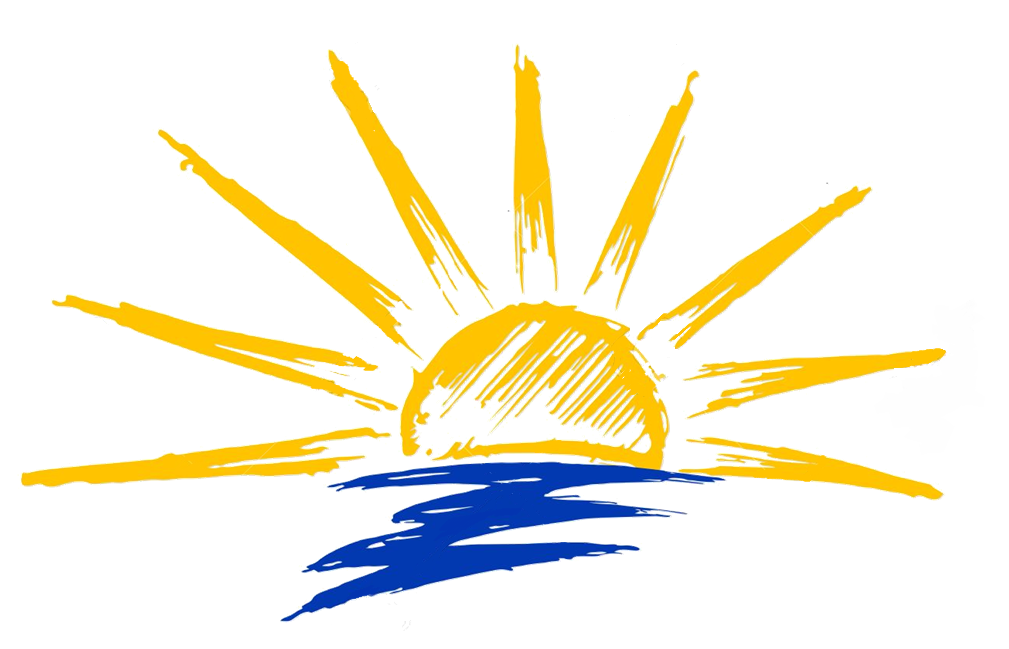 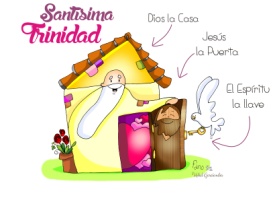 . 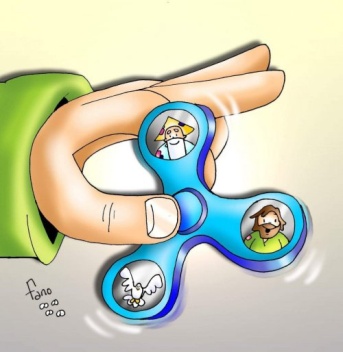 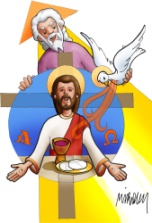 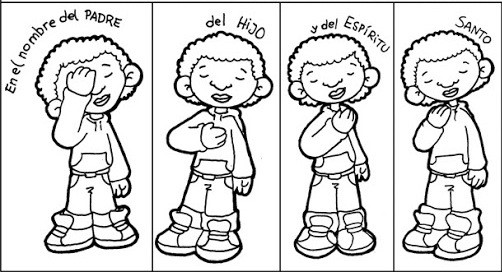 